ПРОЕКТСОВЕТ ДЕПУТАТОВМУНИЦИПАЛЬНОГО ОКРУГА БАБУШКИНСКИЙРЕШЕНИЕ23 апреля 2019 года            5/2О согласовании установки ограждающих устройств для регулирования въезда и выезда транспортных средств на придомовую территорию многоквартирного дома по адресу: город Москва, ул.  Енисейская, дом 34В соответствии с пунктом 5 части 2 статьи 1 Закона города Москвы от 11 июля 2012 года № 39 «О наделении органов местного самоуправления муниципальных округов в городе Москве отдельными полномочиями города Москвы», в соответствии с Постановлением Правительства Москвы от 2 июля     2013 года № 428-ПП «О порядке установки ограждений на придомовых территориях в городе Москве», на основании обращения от 18 апреля 2019 года Ионова В.А., уполномоченного на представление интересов собственников помещений                       в многоквартирном доме по вопросам, связанным с установкой ограждающих устройств и их демонтажем, рассмотрев протокол общего собрания собственников помещений многоквартирного дома по адресу: Москва, ул. Енисейская, дом 34 от 09 марта 2019 года № 1, Совет депутатов муниципального округа Бабушкинский решил:1.   Согласовать установку ограждающего устройства в виде автоматического откатного антивандального шлагбаума размером 1100х500х5000 мм в количестве двух штук для регулирования въезда и (или) выезда транспортных средств на придомовой территории многоквартирного дома по адресу: город Москва, улица Енисейская, дом 34 согласно прилагаемому проекту (приложение).Направить настоящее решение в Департамент территориальных органов исполнительной власти города Москвы, в управу Бабушкинского района города Москвы и лицу, уполномоченному на представление интересов собственников помещений в многоквартирном доме по вопросам, связанным с установкой ограждающего устройства и его демонтажем.Опубликовать настоящее решение в бюллетене «Московский муниципальный вестник» и разместить на официальном сайте Совета депутатов муниципального округа Бабушкинский babush.ru.Контроль за выполнением настоящего решения возложить на главу       муниципального округа Бабушкинский Лисовенко А.А.Глава муниципального округа Бабушкинский                                                                         А.А. Лисовенко                                                    Приложениек решению Совета депутатов муниципального округа Бабушкинскийот 23 апреля 2019 года №5/2Проект размещения ограждающего устройствана придомовой территории многоквартирного домапо адресу: г. Москва,  ул. Енисейская, дом  34____  - автоматический откатной антивандальный шлагбаум размером 1100х500х5000 мм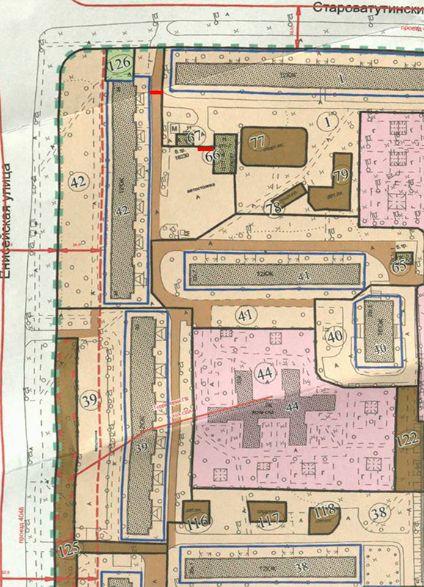 